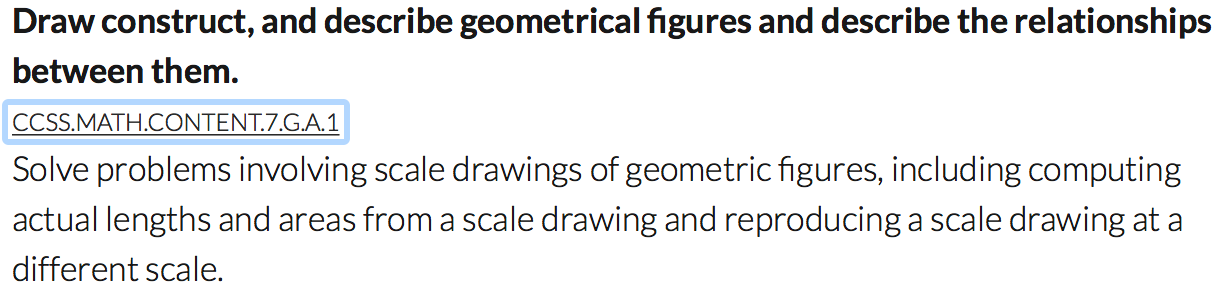 Name____________________________________________________Per._____Date________________7th Grade Scale DrawingsReminder: Be Neat, Use Only Pencil, Show all Work.Homework Grade:Grading Policy:							Class-Work: 20% 	Homework: 20%	Participation 10%	Tests & Quizzes: 50%Parent Signature ________________________________		Date____________Date   Homework: Chapter-SectionDueLateGreat!9/18Mon.Review Quiz & Test Corrections9/19Tue.9/19Tue.Lesson 1.10 Changing Scales in Scale Drawings9/20Wed.   7  109/20Wed.Lesson 1.11 Scales Without Units9/21Thur.   7  109/21Thur.Lesson 1.12 Units in Scale Drawings9/22Fri.   7  109/22Fri.QuizScaling Assignment9/25Mon.   7  10Earned Pts.Possible Pts.FractionDecimalPercent (%)HW Grade     40